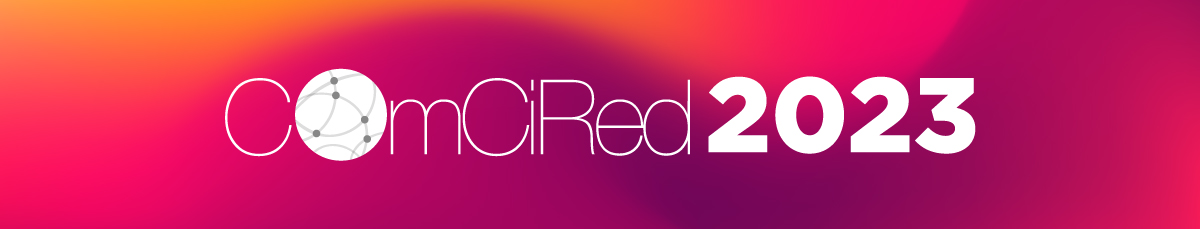 FORMULARIO INSCRIPCIÓNFORMULARIO INSCRIPCIÓNNombre ApellidosLugar de trabajoTeléfonoE-mail¿Desea participar como ponente en ComCiRed?Indique su orden de preferencia para los talleres   Identificar metas y priorizar objetivos para su SciCommIndique su orden de preferencia para los talleres IA aplicada a la comunicación social de la cienciaIndique su orden de preferencia para los talleres Medición y evaluación del impacto en comunicación social de la cienciaIndique su orden de preferencia para las rutas culturales Museo de Ciencias Naturales (UNIZAR)Indique su orden de preferencia para las rutas culturales Palacio de la AljaferíaIndique su orden de preferencia para las rutas culturales Teatro RomanoAutorizo la cesión de derechos de imagen con fines de comunicación y divulgación científica_________________Firma:_________________Firma:Información de protección de datosInformación de protección de datosResponsableFundación Española para la Ciencia y la Tecnología F.S.P. (FECYT)Finalidad del tratamientoGestión de servicios a la comunidad científica y tecnológica y a la sociedad, gestión de participantes, gestión de actividades, gestión de inscritos, gestión de consultas, gestión de encuestas. y, en su caso, gestión de imágenes con fines de comunicación y divulgación científicaLegitimaciónConsentimiento de la persona interesada, al rellenar y firmar este formulario.Destinatarios de las imágenes (para quienes autoricen)Web de la FECYT, redes sociales, folletos, catálogos, blogs, plataformas de imagen, video y learning. Organismos públicos con fines de comunicación y divulgación científica, instituciones que realizan comunicación y divulgación científica, centros educativos y medios de comunicación.El uso de redes sociales, tales como Twitter, Facebook o Instagram y plataformas como YouTube, pueden conllevar la transferencia internacional de datos personales, a Estados Unidos, esta transferencia se realiza aportando garantías adecuadas conforme al RGPD.DerechosAcceder, rectificar y suprimir los datos, así como otros derechos, como se explica en la información adicionalInformación adicionalPuede consultar la información adicional y detallada sobre protección de datos en este enlace https://pd.fecyt.es/protecciondatos/036-01es.pdf 